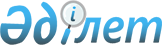 Об утверждении регламентов государственных услуг в сфере предпринимательства
					
			Утративший силу
			
			
		
					Постановление акимата Жамбылской области от 21 мая 2015 года № 105. Зарегистрировано Департаментом юстиции Жамбылской области 17 июня 2015 года № 2681.Утратило силу постановлением акимата Жамбылской области от 11 апреля 2016 года № 120      Сноска. Утратило силу постановлением акимата Жамбылской области от 11.04.2016 № 120 (вводится в действие по истечении 10 календарных дней после дня его первого официального опубликования).

      Примечание РЦПИ.

      В тексте документа сохранена пунктуация и орфография оригинала.

      В соответствии с Законом Республики Казахстан от 23 января 2001 года "О местном государственном управлении и самоуправлении в Республики Казахстан", Законом Республики Казахстан от 15 апреля 2013 года "О государственных услугах", акимат Жамбылской области ПОСТАНОВЛЯЕТ:

      1. Утвердить прилагаемые:

      1) регламент государственной услуги "Предоставление субсдирования ставки вознаграждения по кредитам в рамках программы "Дорожная карта бизнеса 2020";

      2) регламент государственной услуги "Предоставление гарантий по кредитам в рамках программы "Дорожная карта бизнеса 2020";

      3) регламент государственной услуги "Предоставление государственных грантов в рамках программы "Дорожная карта бизнеса 2020";

      4) регламент государственной услуги "Предоставление поддержки по развитию производственной (индустриальной) инфраструктуры в рамках программы "Дорожная карта бизнеса 2020".

      2. Коммунальному государственному учреждению "Управление предпринимательства и индустриально-инновационного развития акимата Жамбылской области" в установленном законодательством порядке обеспечить:

      1) государственную регистрацию настоящего постановления в органах юстиции;

      2) в течение десяти календарных дней после государственной регистрации настоящего постановления его направление на официальное опубликование в периодических печатных изданиях и в информационно-правовой системе "Әділет";

      3) размещение настоящего постановления на интернет-ресурсе акимата Жамбылской области.

      3. Признать утратившим силу постановление акимата Жамбылской области от 30 октября 2014 года № 305 "Об утверждении регламентов государственных услуг, оказываемых в сфере поддержки предпринимательской деятельности" (зарегистрировано в Реестре государственной регистрации нормативных правовых актов № 2401, опубликовано в газете "Знамя труда" от 30 декабря 2014 года № 144 (18017).

      4. Контроль за исполнением настоящего постановления возложить на руководителя аппарата акима области Р. Рахманбердиева.

      5. Настоящее постановление вступает в силу со дня государственной регистрации в органах юстиции и вводится в действие по истечении десяти календарных дней после дня его первого официального опубликования.

 Регламент государственной услуги "Предоставление гарантий по кредитам в рамках программы "Дорожная карта бизнеса 2020" 1. Общие положения      1. Государственная услуга "Предоставление гарантий в рамках программы "Дорожная карта бизнеса 2020" (далее – государственная услуга) оказывается коммунальным государственным учреждением "Управление предпринимательства и индустриально-инновационного развития акимата Жамбылской области", акционерным обществом "Фонд развития предпринимательства "Даму" (далее – услугодатель).

      Прием заявлений и выдача результатов оказания государственной услуги осуществляются канцелярией акционерного общества "Фонд развития предпринимательства "Даму".

      2. Форма оказываемой государственной услуги: бумажная.

      3. Результатом оказываемой государственной услуги выписка из протокола заседания Регионального координационного совета по форсированному индустриальному развитию Жамбылской области (далее – Региональный координационный совет) или мотивированный ответ об отказе в оказании государственной услуги в случаях и по основаниям, предусмотренным законодательством.

      Форма предоставления результата оказания государственной услуги: бумажная.

 2. Описание порядка действий структурных подразделений (работников) услугодателя в процессе оказания государственной услуги      4. Основанием для начала процедуры (действия) по оказанию государственной услуги является наличие заявления и документов услугополучателя предусмотренные в пункте 9 Стандарта государственной услуги "Предоставление гарантий по кредитам в рамках программы "Дорожная карта бизнеса 2020", утвержденного приказом Министерством национальной экономики Республики Казахстан № 352 от 24 апреля 2015 года (далее – Стандарт).

      5. Содержание процедур (действий), входящих в состав процесса оказания государственной услуги, длительность выполнения: 

      1) прием и регистрация документов сотрудником канцелярии услугодателя, передача документов руководителю (заместителю) услугодателя. Длительность выполнения – не более 20 (двадцать) минут;

      2) наложение резолюции руководителем (заместителем) услугодателя и передача документов ответственному специалисту услугодателя. Длительность выполнения – не более 20 (двадцать) минут;

      3) ответственный специалист услугодателя проверяет полноту и наличия всех документов, необходимых на получение услуги и передача документов на рассмотрение уполномоченному органу Финансового агента (кредитный комитет). В случаях наличия замечаний к представленным документам и/или необходимости представления дополнительной информации, выявленные замечания и/или запрос о представлении информации направляются услугополучателю Финансовым агентством для устранения и/или представления информации. При этом срок рассмотрения документов для Финансового агентства возобновляется. Длительность выполнения – в течение 4 (четырҰх) рабочих дней;

      4) рассмотрение уполномоченного органа Финансового агента (кредитный комитет), принятие решения о предоставлении/непредоставлении гарантии и передача решения ответственному специалисту услугодателя. Длительность выполнения – в течение 2 (двух) рабочих дней;

      5) ответственный специалист услугодателя направляет письмо с приложением выписки из решения кредитного комитета Региональному координатору Программы. Длительность выполнения – в течение 1 (одного) рабочего дня;

      6) Региональный координатор Программы (далее секретарь Регионального координационного совета) осуществляет следующие мероприятия:

      проверяет полноту предоставленных документов по Проекту;

      проверяет Проект Предпринимателя на предмет соответствия условиям Программы;

      формирование предложений, повестки дня, определение даты, времени и места проведения заседания Регионального координационного совета, о чем уведомляет всех членов Регионального координационного совета. Длительность выполнения – в течение 4 (четырҰх) рабочих дней;

      7) секретарь Регионального координационного совета оформляет и подписывает протокол заседания и направляет ответственному специалисту услугодателя. Длительность выполнения – в течении 3 (трех) рабочих дней;

      8) ответственный специалист направляет письмо с приложением выписки из протокола заседания Регионального координационного совета услугополучателю. Длительность выполнения – в течение 1 (одного) рабочего дня.

      6. Результат процедуры (действия) по оказанию государственной услуги, который служит основанием для начала выполнения следующей процедуры (действия):

      1) передача зарегистрированного документа руководителя (заместителя) услугодателя;

      2) наложение резолюции руководителем (заместителем) услугодателя;

      3) передача документов на исполнение ответственному специалисту;

      передача ответственным специалистом сформированного пакета документов услугополучателя на рассмотрение уполномоченному органу Финансового агента;

      рассмотрение уполномоченного органа Финансового агента (кредитный комитет), принятие решение о предоставлении/непредоставлении гарантии и передача решение ответственному специалисту услугодателя;

      ответственный специалист услугодателя направляет письмо с приложением выписки из решение кредитного комитета Региональному координатору Программы (далее секретарь Регионального координационного совета) для рассмотрение проекта Региональным координационным советам;

      7) секретарь Регионального координационного совета оформление протокола заседания Регионального координационного совета и направляет ответственным специалистом услугодателя;

      8) направление письма с приложением выписки из протокола заседания Регионального координационного совета услугополучателю.

 3. Описание порядка взаимодействия структурных подразделений (работников) услугодателя в процессе оказания государственной услуги      7. Перечень структурных подразделений (работников) услугодателя, которые участвуют в процессе оказания государственной услуги:

      1) канцелярия услугодателя;

      2) руководитель (заместитель) услугодателя;

      3) заместитель услугодателя (секретарь регионального координационного совета)

      4) руководитель отдела услугодателя;

      5) ответственный специалист отдела услугодателя.

      8. Описание процедур (действий), необходимых для оказания государственной услуги:

      1) прием и регистрация документов сотрудником канцелярии услугодателя, передача документов руководителю (заместителю) услугодателя. Длительность выполнения – не более 20 (двадцать) минут;

      2) наложение резолюции руководителем (заместителем) услугодателя и передача документов ответственному специалисту услугодателя. Длительность выполнения – не более 20 (двадцать) минут;

      3) ответственный специалист услугодателя проверяет полноту и наличия всех документов, необходимых на получение услуги и передача документов на рассмотрение уполномоченному органу Финансового агента (кредитный комитет). В случаях наличия замечаний к представленным документам и/или необходимости представления дополнительной информации, выявленные замечания и/или запрос о представлении информации направляются услугополучателю Финансовым агентством для устранения и/или представления информации. При этом срок рассмотрения документов для Финансового агентства возобновляется. Длительность выполнения – в течение 4 (четырҰх) рабочих дней;

      4) рассмотрение уполномоченного органа Финансового агента (кредитный комитет), принятие решения о предоставлении/непредоставлении гарантии и передача решения ответственному специалисту услугодателя. Длительность выполнения – в течение 2 (двух) рабочих дней;

      5) ответственный специалист услугодателя направляет письмо с приложением выписки из решения кредитного комитета Региональному координатору Программы. Длительность выполнения – в течение 1 (одного) рабочего дня;

      6) Региональный координатор Программы (далее секретарь Регионального координационного совета) осуществляет следующие мероприятия:

      проверяет полноту предоставленных документов по Проекту;

      проверяет Проект Предпринимателя на предмет соответствия условиям Программы;

      формирование предложений, повестки дня, определение даты, времени и места проведения заседания Регионального координационного совета, о чем уведомляет всех членов Регионального координационного совета; Длительность выполнения – в течение 4 (четырҰх) рабочих дней; 

      7) секретарь Регионального координационного совета оформляет и подписывает протокол заседания и направляет ответственному специалисту услугадателя. Длительность выполнения – в течении 3 (трех) рабочих дней;

      8) ответственный специалист направляет письмо с приложением выписки из протокола заседания Регионального координационного совета услугополучателю. Длительность выполнения – в течение 1 (одного) рабочего дня.

 4. Заключительное положение      Подробное описание последовательности процедур (действий), взаимодействий структурных подразделений (работников) услугодателя в процессе оказание государственной услуги отражается в справочнике бизнес- процессов оказания государственной услуги согласно приложению к настоящему регламенту. Справочник бизнес-процессов оказания государственной услуги размещается на веб-портале "электронного правительства" - www.e.gov.kz, а также интернет-ресурсах услугодателя.

 Справочник бизнес-процессов оказания государственной услуги "Предоставление гарантий по кредитам в рамках программы "Дорожная карта бизнеса 2020"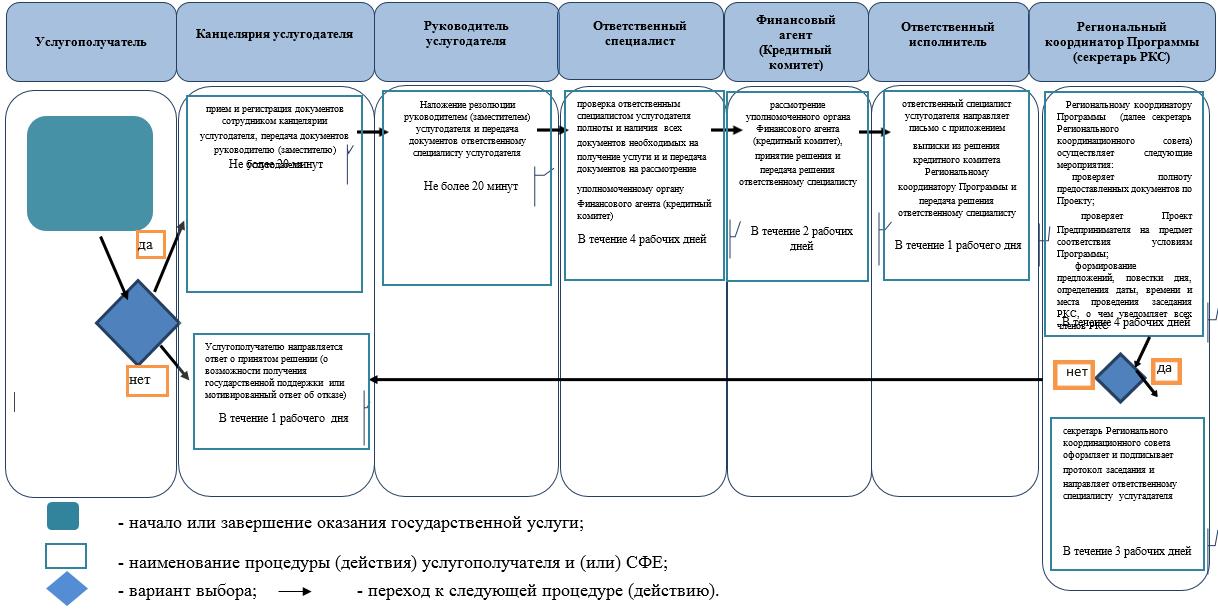  Регламент государственной услуги "Предоставление государственных грантов в рамках программы "Дорожная карта бизнеса 2020" 1. Общие положения      1. Государственная услуга "Предоставление государственных грантов в рамках программы "Дорожная карта бизнеса 2020" (далее – государственная услуга) оказывается коммунальным государственным учреждением "Управление предпринимательства и индустриально-инновационного развития акимата Жамбылской области" (далее – услугодатель).

      Прием заявлений и выдача результатов оказания государственной услуги осуществляются канцелярией услугодателя.

      2. Форма оказания государственной услуги: бумажная.

      3. Результатом оказания государственной услуги является выписка из протокола заседания Регионального координационного совета по форсированному индустриальному развитию Жамбылской области (далее - Регионального координационного совета) или мотивированный ответ об отказе в оказании государственной услуги в случаях и по основаниям, предусмотренным законодательством.

      Форма предоставления результата оказания государственной услуги: бумажная.

 2. Описание порядка действий структурных подразделений услугодателя в процессе оказания государственной услуги      4. Основанием для начала процедуры (действия) по оказанию государственной услуги является наличие заявления и документов услугополучателя предусмотренные в пункте 9 стандарта государственной услуги "Предоставление грантов в рамках программы "Дорожная карта бизнеса 2020", утвержденного приказом министерством национальной экономики Республики Казахстан № 352 от 24 апреля 2015 года (далее – Стандарт)

      5. Содержание процедур (действий), входящих в состав процесса оказания государственной услуги, длительность выполнения:

      1) прием и регистрация документов сотрудником канцелярии услугодателя, передача документов руководителю (заместителю) услугодателя. Длительность выполнения – не более 20 (двадцать) минут;

      2) наложение резолюции руководителем (заместителем) услугодателя и передача документов руководителю отдела услугодателя. Длительность выполнения – не более 2 (двух) рабочих дней;

      3) рассмотрение документов руководителем отдела услугодателя, передача документов ответственному специалисту отдела (далее секретарь Конкурсной комиссии) услугодателя на исполнение. Длительность выполнения – в течение 2 (двух) часов;

      4) секретарь Конкурсной комиссии услугодателя проверяет на полноту и наличие всех документов необходимых на получение государственной услуги. Длительность выполнения – в течение 20 (двадцати) рабочих дней;

      5) заседание Конкурсной комиссии по отбору заявок субъектов малого предпринимательства, претендующих на предоставление гранта (далее – Конкурсная комиссия). Длительность выполнения – не более 1 (одного) рабочего дня;

      6) секретарь Конкурсной комиссии по итогам заседания оформляет протокол, с указанием рекомендаций о предоставлении/непредставлении гранта. Длительность выполнения – не более 8 (восьми) рабочих дней;

      7) секретарь Конкурсной комиссии передает протокол заседания и бизнес-предложения заместителю услугодателя (далее секретарь Регионального координационного совета), для вынесения рассмотрения Региональному координационному совету. Длительность выполнения – в течение 1 (одного) рабочего дня; 

      8) секретарь Регионального координационного совета подготавливает проведения заседания Регионального координационного совета. Длительность выполнения – в течение 6 (шести) рабочих дней;

      9) заседание Регионального координационного совета. Длительность выполнения – не более 1 (одного) рабочего дня;

      10) секретарь Регионального координационного совета оформляет и подписывает протокол заседания и направляет ответственному специалисту. Длительность выполнение – в течение 3 (трех) рабочих дней;

      11) ответственный специалист направляет письмо с приложением выписки из протокола заседания Регионального координационного совета услугополучателю. Длительность выполнения – в течение 1 (одного) рабочего дня.

      6. Результатом процедуры (действия) по оказанию государственной услуги, который служит основанием для начала выполнения следующей процедуры (действия):

      1) передача зарегистрированного документа руководителю (заместителю) услугодателя; 

      2) наложение резолюции руководителя (заместителя) услугодателя; 

      3) передача документов на исполнение ответственному специалисту (секретарь Конкурсной комиссии);

      4) заседание Конкурсной комиссии по отбору заявок субъектов малого предпринимательства, претендующих на предоставление гранта;

      5) оформление протокола Конкурсной комиссии, с указанием рекомендаций о предоставлении/непредставлении гранта;

      6) направление протокола Конкурсной комиссии и бизнес-предложений на рассмотрение Регионального координационного совета;

      7) заседание Регионального координационного совета;

      8) оформление протокола Регионального координационного;

      9) направление письма с приложением выписки из протокола заседания Регионального координационного совета услугополучателю.

 3. Описание порядка взаимодействия структурных подразделений (работников) услугодателя в процессе оказания государственной услуги      7. Перечень структурных подразделений услугодателя, который участвуют в процессе оказания государственной услуги:

      1) канцелярия услугодателя;

      2) руководитель (заместитель) услугодателя;

      3) заместитель услугодателя (секретарь Регионального координационного совета)

      4) руководитель отдела услугодателя;

      5) ответственный специалист отдела (секретарь Конкурсной комиссии) услугодателя;

      8. Описание процедур (действий), необходимых для оказания государственной услуги:

      1) прием и регистрация документов сотрудником канцелярии услугодателя, передача документов руководителю (заместителю) услугодателя. Длительность выполнения – не более 20 (двадцать) минут;

      2) наложение резолюции руководителем (заместителем) услугодателя и передача документов руководителю отдела услугодателя. Длительность выполнения – не более 2 (двух) рабочих дней;

      3) рассмотрение документов руководителем отдела услугодателя, передача документов ответственному специалисту отдела (секретарь Конкурсной комиссии) услугодателя на исполнение. Длительность выполнения – в течение 2 (двух) часов;

      4) проверка ответственным специалистом (секретарь Конкурсной комиссии) услугодателя полноты и наличие всех документов необходимых на получение государственной услуги. Длительность выполнения – в течение 20 (двадцати) рабочих дней;

      5) заседание Конкурсной комиссии по отбору заявок субъектов малого предпринимательства, претендующих на предоставление гранта (далее – Конкурсная комиссия). Длительность выполнения – не более 1 (одного) рабочего дня;

      6) секретарь Конкурсной комиссии по итогам заседания оформляет протокол, с указанием рекомендаций о предоставлении/непредставлении гранта. Длительность выполнения – не более 8 (восьми) рабочих дней;

      7) ответственный специалист (секретарь Конкурсной комиссии) передает протокол заседания и бизнес-предложения заместителю услугодателя (секретарь Регионального координационного совета) на вынесение рассмотрение Регионального координационного совета. Длительность выполнения – в течение 1 (одного) рабочего дня; 

      8) заместитель услугодателя (секретарь Регионального координационного совета) подготавливает проведения заседания Регионального координационного совета. Длительность выполнения – в течение 6 (шести) рабочих дней;

      9) заседание Регионального координационного совета. Длительность выполнения – не более 1 (одного) рабочего дня;

      10) секретарь Регионального координационного совета оформляет и подписывает протокол заседания и направляет ответственному специалисту. Длительность выполнения – в течение в течение 3 (трех) рабочих дней;

      11) ответственный специалист направляет письмо с приложением выписки из протокола заседания Регионального координационного совета услугополучателю. Длительность выполнения – в течение 1 (одного) рабочего дня.

 4. Заключительное положение      Подробное описание последовательности процедур (действий), взаимодействий структурных подразделений (работников) услугодателя в процессе оказания государственной услуги отражается в справочнике бизнес- процессов оказания государственной услуги согласно приложению к настоящему регламенту. Справочник бизнес-процессов оказания государственной услуги размещается на веб-портале "электронного правительства" - www.e.gov.kz а также интернет-ресурсах услугодателя.

 Справочник бизнес-процессов оказания государственной услуги
"Предоставление государственных грантов" в рамках программы "Дорожная карта бизнеса - 2020"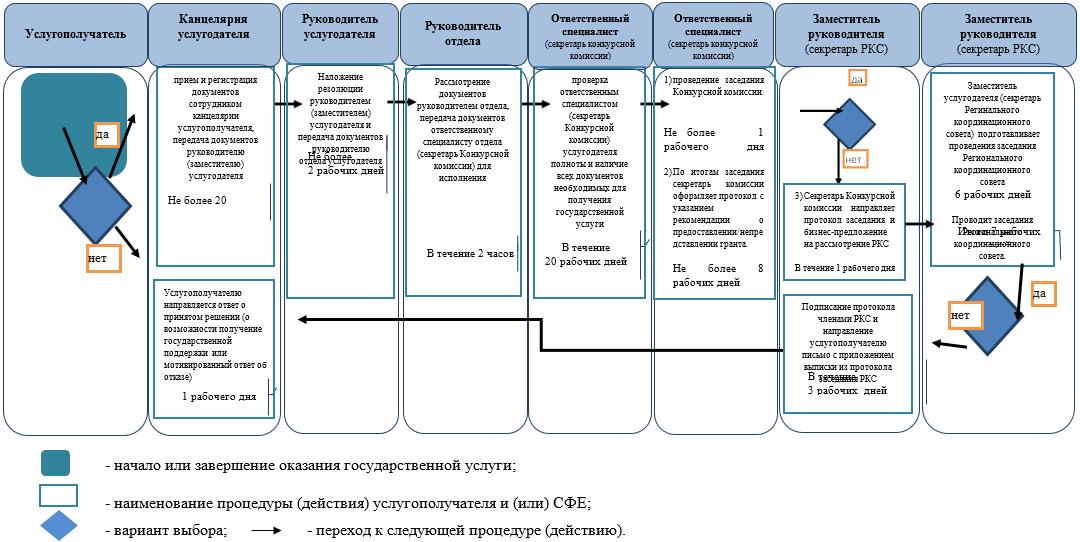  Регламент государственной услуги "Предоставление субсидирования ставки вознаграждения по кредитам в рамках программы "Дорожная карта бизнеса 2020" 1. Общие положения      Государственная услуга "Предоставление субсидирования ставки вознаграждения в рамках программы "Дорожная карта бизнеса 2020" (далее – государственная услуга) оказывается коммунальным государственным учреждением "Управление предпринимательства и индустриально-инновационного развития акимата Жамбылской области", акционерным обществом "Фонд развития предпринимательства "Даму" (далее – услугодатель).

      Прием заявлений и выдача результатов оказания государственной услуги осуществляются канцелярией услугодателя.

      2. Форма оказываемой государственной услуги: бумажная.

      3. Результатом оказываемой государственной услуги является выписка из протокола заседания Регионального координационного совета по форсированному индустриальному развитию Жамбылской области (далее – Региональный координационный совет) или мотивированный ответ об отказе в оказании государственной услуги в случаях и по основаниям, предусмотренным законодательством.

      Форма предоставления результата оказания государственной услуги - бумажная.

 2. Описание порядка действий структурных подразделений (работников) услугодателя в процессе оказания государственной услуги      4. Основанием для начала процедуры (действия) по оказанию государственной услуги является наличие заявления и документов услугополучателя предусмотренные в пункте 9 Стандарта государственной услуги "субсидирование процентной ставки по кредитам в рамках программы "Дорожная карта бизнеса 2020", утвержденного приказом Министерством национальной экономики Республики Казахстан № 352 от 24 апреля 2015 года (далее – Стандарт).

      5. Содержание процедур (действий), входящих в состав процесса оказания государственной услуги, длительность выполнения:

      1) прием и регистрация документов сотрудником канцелярии услугодателя, передача документов руководителю (заместителю) услугодателя. Длительность выполнения – не более 20 (двадцать) минут;

      2) наложение резолюции руководителем (заместителем) услугодателя и передача документов руководителю отдела услугодателя. Длительность выполнения – не более 1 (одного) рабочего дня;

      3) рассмотрение документов руководителем отдела услугодателя, передача документов ответственному специалисту отдела услугодателя на исполнение. Длительность выполнения – в течение 2 (двух) рабочих дней;

      4) проверка ответственным специалистом услугодателя полноты и наличие всех документов необходимых на получение услуги, передача документов заместителю руководителя услугодателя (секретарь Регионального координационного совета). Длительность выполнения – в течение 7 (семи) рабочих дней;

      5) заместитель услугодателя (секретарь Регионального координационного совета) подготавливает проведение заседания Регионального координационного совета. Длительность выполнения – в течение 10 (десяти) рабочих дней;

      6) секретарь Регионального координационного совета оформляет и подписывает протокол заседания и направляет ответственному специалисту. Длительность выполнения – в течение 3 (трех) рабочих дней;

      7) ответственный специалист направляет письмо с приложением выписки из протокола заседания Регионального координационного совета услугополучателю. Длительность выполнения – в течение 1 (одного) рабочего дня.

      6. Результат процедуры (действия) по оказанию государственной услуги, который служит основанием для начала выполнения следующей процедуры (действия):

      1) передача зарегистрированного документа руководителю (заместителю) услугодателя;

      2) наложение резолюции руководителя (заместителя) услугодателя;

      3) передача документов на исполнение ответственному специалисту;

      передача ответственным специалистом сформированного пакета документов услугополучателя заместителю руководителя (секретарю Регионального координационного совета);

      5) оформление протокола заседания Регионального координационного совета;

      6) направление письма с приложением выписки из протокола заседания Регионального координационного совета услугополучателю.

 3. Описание порядка взаимодействия структурных подразделений (работников) услугодателя в процессе оказания государственной услуги      7. Перечень структурных подразделений (работников) услугодателя, которые участвуют в процессе оказания государственной услуги:

      1) канцелярия услугодателя;

      2) руководитель (заместитель) услугодателя;

      3) заместитель услугодателя (секретарь регионального координационного совета);

      4) руководитель отдела услугодателя;

      5) ответственный специалист отдела услугодателя.

      8. Описание процедур (действий), необходимых для оказания государственной услуги:

      1) прием и регистрация документов сотрудником канцелярии услугодателя, передача документов руководителю (заместителю) услугодателя. Длительность выполнения – не более 20 (двадцать) минут;

      2) наложение резолюции руководителем (заместителем) услугодателя и передача документов руководителю отдела услугодателя. Длительность выполнения – не более 1 (одного) рабочего дня;

      3) рассмотрение документов руководителем отдела услугодателя, передача документов ответственному специалисту отдела услугодателя на исполнение. Длительность выполнения – в течение 2 (двух) рабочих дней;

      4) проверка ответственным специалистом услугодателя полноты и наличия всех документов необходимых на получение услуги, передача документов заместителю руководителя услугодателя (секретарь Регионального координационного совета). Длительность выполнения – в течение 7 (семи) рабочих дней;

      5) заместитель услугодателя (секретарь Регионального координационного совета) подготавливает проведение заседания Регионального координационного совета. Длительность выполнения – в течение 10 (десяти) рабочих дней;

      6) секретарь Регионального координационного совета оформляет и подписывает протокол заседания и направляет ответственному специалисту. Длительность выполнения – в течение 3 (трех) рабочих дней;

      7) ответственный специалист направляет письмо с приложением выписки из протокола заседания Регионального координационного совета услугополучателю. Длительность выполнения – в течение 1 (одного) одного рабочего дня.

 3. Заключительное положение      Подробное описание последовательности процедур (действий), взаимодействий структурных подразделений (работников) услугодателя в процессе оказания государственной услуги отражается в справочнике бизнес- процессов оказания государственной услуги согласно приложению к настоящему регламенту. Справочник бизнес-процессов оказания государственной услуги размещается на веб-портале "электронного правительства" - www.e.gov.kz., а также интернет-ресурсах услугодателя.

 Справочник бизнес-процессов оказания государственной услуги "Предоставление субсидирования ставки вознаграждения по кредитам в рамках программы "Дорожная карта бизнеса 2020"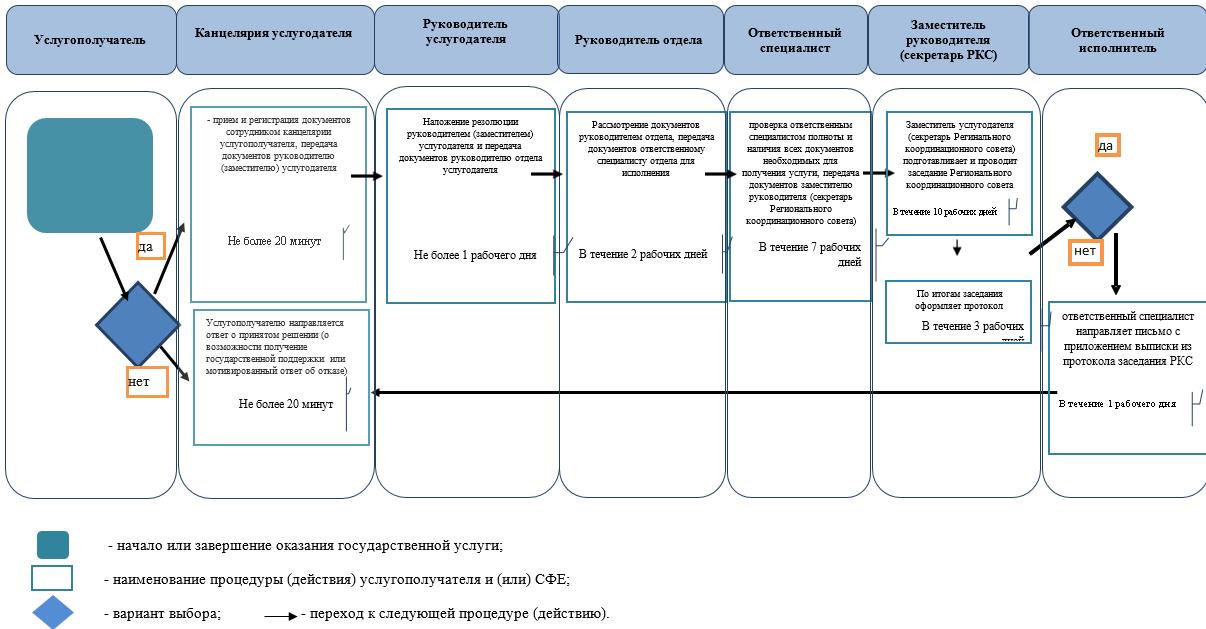  Регламент государственной услуги "Предоставление поддержки по развитию производственной (индустриальной) инфраструктуры в рамках программы "Дорожная карта бизнеса 2020" 1. Общие положения      1. Государственная услуга "Предоставление поддержки по развитию производственной (индустриальной) инфраструктуры в рамках программы "Дорожная карта бизнеса 2020" (далее – государственная услуга) оказывается коммунальнным государственным учреждением "Управление предпринимательства и индустриально-инновационного развития акимата Жамбылской области" (далее – услугодатель).

      Прием заявлений и выдача результатов оказания государственной услуги осуществляются канцелярией услугодателя.

      2. Форма оказываемой государственной услуги: бумажная.

      3. Результатом оказываемой государственной услуги является выписка из протокола заседания Регионального координационного совета по форсированному индустриальному развитию Жамбылской области (далее – Региональный координационный совет) или мотивированный ответ об отказе в оказании государственной услуги в случаях и по основаниям, предусмотренным законодательством.

      Форма предоставления результата оказания государственной услуги: бумажная.

 2. Описание порядка действий структурных подразделений (работников) услугодателя в процессе оказания государственной услуги      4. Основанием для начала процедуры (действия) по оказанию государственной услуги является наличие заявления и документов услугополучателя предусмотренные в пункте 9 стандарта государственной услуги "Предоставление поддержки по развитию производственной (индустриальной) инфраструктуры в рамках программы "Дорожная карта бизнеса 2020", утвержденного приказом министерством национальной экономики Республики Казахстан № 352 от 24 апреля 2015 года (далее – Стандарт).

      5. Содержание процедур (действий), входящих в состав процесса оказания государственной услуги, длительность выполнения:

      1) прием и регистрация документов сотрудником канцелярии услугодателя, передача документов руководителю (заместителю) услугодателя. Длительность выполнения – не более 20 (двадцати) минут;

      2) наложение резолюции руководителем (заместителем) услугодателя и передача документов руководителю отдела услугодателя. Длительность выполнения – не более 5 (пяти) часов;

      3) рассмотрение документов руководителем отдела услугодателя, передача документов ответственному специалисту отдела услугодателя на исполнение. Длительность выполнения – в течение 2 (двух) часов;

      4) проверка ответственным специалистом услугодателя полноты и наличия всех документов необходимых на получение услуги, передача документов заместителю руководителя услугодателя (далее - секретарь Регионального координационного совета). Длительность выполнения – в течение 2 (двух) рабочих дней;

      5) секретарь Регионального координационного совета подготавливает проведение заседания Регионального координационного совета. Длительность выполнения – в течение 8 (восьми) рабочих дней;

      6) заседание Регионального координационного совета. Длительность выполнения – не более 1 (одного) рабочего дня;

      7) секретарь Регионального координационного совета оформляет и подписывает протокол заседания и направляет ответственному специалисту. Длительность выполнения – в течение 2 (двух) рабочих дней;

      8) ответственный специалист направляет письмо с приложением выписки из протокола заседания Регионального координационного совета услугополучателю. Длительность выполнения – в течение 1 (одного) рабочего дня.

      6. Результат процедуры (действия) по оказанию государственной услуги, который служит основанием для начала выполнения следующей процедуры (действия):

      1) передача зарегистрированного документа руководителю (заместителю) услугодателя; 

      2) наложение резолюции руководителем (заместителем) услугодателя; 

      3) передача документов на исполнение ответственному специалисту;

      передача ответственным специалистом сформированного пакета документов услугополучателя заместителю руководителя (секретарю Регионального координационного совета);

      5) оформление протокола заседания Регионального координационного совета;

      6) направление письма с приложением выписки из протокола заседания Регионального координационного совета услугополучателю.

 3. Описание порядка взаимодействия структурных подразделений (работников) услугодателя в процессе оказания государственной услуги      7. Перечень структурных подразделений (работников) услугодателя, которые участвуют в процессе оказания государственной услуги: 

      1) канцелярия услугодателя;

      2) руководитель (заместитель) услугодателя;

      3) заместитель услугодателя (секретарь регионального координационного совета);

      4) руководитель отдела услугодателя;

      5) ответственный специалист отдела услугодателя.

      8. Описание процедур (действий), необходимых для оказания государственной услуги:

      1) прием и регистрация документов сотрудником канцелярии услугодателя, передача документов руководителю (заместителю) услугодателя. Длительность выполнения – не более 20 (двадцати) минут;

      2) наложение резолюции руководителем (заместителем) услугодателя и передача документов руководителю отдела услугодателя. Длительность выполнения – не более 5 (пяти) часов;

      3) рассмотрение документов руководителем отдела услугодателя, передача документов ответственному специалисту отдела услугодателя на исполнение. Длительность выполнения – в течение 2 (двух) часов;

      4) проверка ответственным специалистом услугодателя полноты и наличия всех документов необходимых на получение услуги, передача документов секретарю Регионального координационного совета. Длительность выполнения – в течение 2 (двух) рабочих дней;

      5) секретарь Регионального координационного совета подготавливает проведение заседания Регионального координационного совета. Длительность выполнения – в течение 8 (восьми) рабочих дней;

      6) заседание Регионального координационного совета. Длительность выполнения – не более 1 (одного) рабочего дня;

      7) секретарь Регионального координационного совета оформляет и подписывает протокол заседания и направляет ответственному специалисту. Длительность выполнения – в течение 2 (двух) рабочих дней;

      8) ответственный специалист направляет письмо с приложением выписки из протокола заседания Регионального координационного совета услугополучателю. Длительность выполнения – в течение 1 (одного) рабочего дня.

 4. Заключительное положение      Подробное описание последовательности процедур (действий), взаимодействий структурных подразделений (работников) услугодателя в процессе оказания государственной услуги отражается в справочнике бизнес- процессов оказания государственной услуги согласно приложению к настоящему регламенту. Справочник бизнес - процессов оказания государственной услуги размещается на веб-портале "электронного правительства" - www.e.gov.kz, а также интернет-ресурсах услугодателя.

 Справочник бизнес-процессов оказания государственной услуги "Предоставление поддержки по развитию производственной (индустриальной) инфраструктуры в рамках программы "Дорожная карта бизнеса 2020"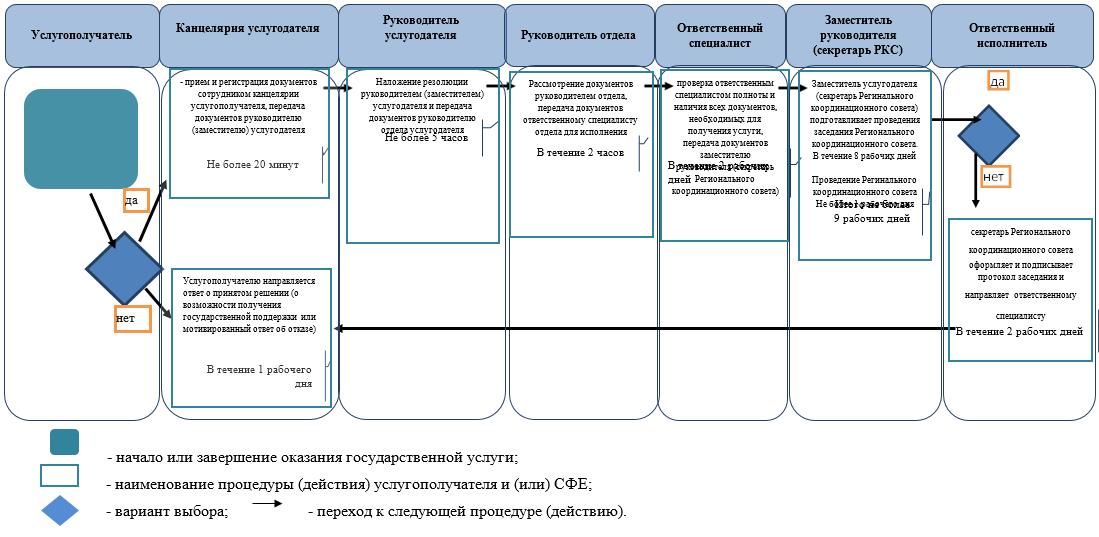 
					© 2012. РГП на ПХВ «Институт законодательства и правовой информации Республики Казахстан» Министерства юстиции Республики Казахстан
				
      Аким области

К. Кокрекбаев
Утвержден
постановлением акимата
Жамбылской области
от "21" мая 2015 года № 105Приложение
к регламенту государственной
услуги "Предоставление
гарантий по кредитам в рамках
программы "Дорожная карта
бизнеса 2020", утвержденного
постановлением
акимата области
№ 105 от "21" мая 2015 годаУтвержден
постановлением акимата
Жамбылской области
от "21" мая 2015 года № 105Приложение
к регламенту государственной
услуги "Предоставление
государственных грантов" в
рамках программы "Дорожная
карта бизнеса - 2020",
утвержденного постановлением
акимата области
№ 105 от "21" мая 2015 годаУтвержден
постановлением акимата
Жамбылской обасти
от "21" мая 2015 года № 105Приложение
к регламенту государственной
услуги "Субсидирование
процентной ставки в рамках
программы "Дорожная карта
бизнеса 2020", утвержденного
постановлением акимата
области от "21" мая 2015 годаУтвержден
постановлением акимата
Жамбылской области
от "21" мая 2015 года № 105Приложение к регламенту
государственной услуги
"Предоставление поддержки по
развитию производственной
(индустриальной)
инфраструктуры в рамках
программы "Дорожная карта
бизнеса 2020", утвержденного
постановлением акимата
области от "21" мая 2015 года